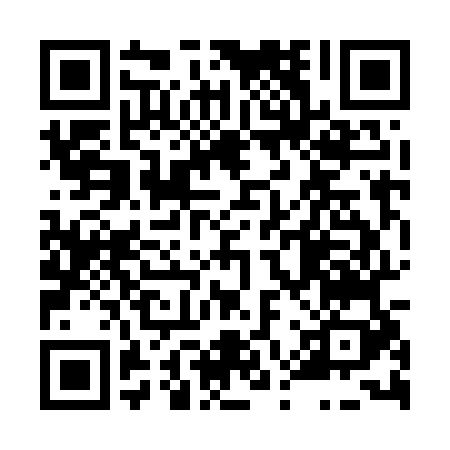 Prayer times for Benovy, Czech RepublicMon 1 Apr 2024 - Tue 30 Apr 2024High Latitude Method: Angle Based RulePrayer Calculation Method: Muslim World LeagueAsar Calculation Method: HanafiPrayer times provided by https://www.salahtimes.comDateDayFajrSunriseDhuhrAsrMaghribIsha1Mon4:516:431:115:397:399:242Tue4:486:411:105:407:409:263Wed4:466:391:105:417:429:284Thu4:436:371:105:427:439:305Fri4:416:351:105:437:459:326Sat4:386:331:095:447:469:347Sun4:356:311:095:457:489:368Mon4:336:291:095:467:509:389Tue4:306:271:085:477:519:4110Wed4:276:251:085:487:539:4311Thu4:256:231:085:497:549:4512Fri4:226:201:085:507:569:4713Sat4:196:181:075:517:579:4914Sun4:166:161:075:527:599:5115Mon4:146:141:075:538:009:5316Tue4:116:121:075:548:029:5617Wed4:086:101:065:558:039:5818Thu4:056:081:065:568:0510:0019Fri4:036:071:065:578:0610:0220Sat4:006:051:065:588:0810:0521Sun3:576:031:065:598:0910:0722Mon3:546:011:056:008:1110:0923Tue3:515:591:056:018:1210:1224Wed3:485:571:056:028:1410:1425Thu3:455:551:056:038:1510:1726Fri3:435:531:056:048:1710:1927Sat3:405:511:056:058:1810:2128Sun3:375:501:046:068:2010:2429Mon3:345:481:046:078:2110:2630Tue3:315:461:046:088:2310:29